Chère Madame, Cher  Monsieur, Votre enfant s’est engagé avec enthousiasme dans son année musicale en dépit des difficultés.En accord avec la direction du collège et en respectant bien sûr tout le protocole sanitaire requis, nous allons faire une captation le mardi 22 juin au collège Rouget de Lisle, de 12h à 17h30, avec la participation d’artistes musiciens de l’association schilickoise  Musicascola,  qui œuvre sur les 2 collèges de la ville depuis près de 10 années. Ce sera la seule date de captation, afin de laisser le temps nécessaire de montage avant la fin du mois de juin.Il est important d’être présent dès 8h ; Les élèves déjeuneront avec les professeurs qui encadrent la journée, Mmes Boos, Vix et Larat-BelliotL’idéal est que votre enfant  vienne, si possible, avec une base de tenue noire égayée d’un élément bleu pour évoquer l’eau, la mer.Nous vous remercions pour le soutien et l’intérêt que vous apportez à ce projet original, en assurant la présence de  votre enfant. Nous avons besoin impérativement de votre réponse  pour le vendredi 18 juin au plus tard.  Car chaque prénom sera cité dans un certain ordre  dans la création. Il nous faut donc préparer la partition avant le 22 juin.C’est un effort pour tous mais, il s’agit de finir cette année périlleuse qui n’aura pas empêché la motivation de tous, élèves et professeurs !Sylvie Vix, Rym Boos et Béatrice Larat-Belliot, (éducation musicale ), Pascale Mathieu  (arts plastiques)   ……………………………………………………….A rapporter au plus tard le 18 juin 2021………………………..                                                                                       Je soussigné (e) ……………………………………………………responsable de l’élève ………………. Du collège …………………………… et de la classe de………………désire qu’il participe à la captation du projet Les pieds dans l’eau.Je m’engage à ce qu’il soit présent  au collège Rouget de Lisle avec le repas tiré du sacLe mardi 22 juin de 8h  à17h30, pour la captationavec une tenue noire si possible égayée d’accessoires  bleusJ’accepte que les images tournées soient diffusées sur la chaine Musicaschilick de you tubeJe certifie que l’enfant est assuré pour les risques encourus.  N de tel  ………………………………… A Schiltigheim le………………                          signature……………………………Chorale et atelier percussions Collèges Leclerc et Rouget de Lisle Création d’une vidéo « Les pieds dans l’eau » sur le modèle de la carte de vœux  réalisée avec les productions arts plastiques sur la thématique de l’eau Travail et captation le 22 juin 2021 de 8h à 17h30Ouvert aux élèves de chorale et tous les élèves de 5ème volontaires et particulièrement motivés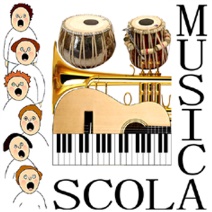 